ΦΥΛΛΟ ΕΡΓΑΣΙΑΣ 1                                        Επιλέγετε ένα από τα μνημεία του Παρισιού, βρίσκετε πληροφορίες                   και τις παρουσιάζετε στους συμμαθητές σας .Μπορείτε να εμπλουτίσετε                   την εργασία σας με περισσότερες φωτογραφίες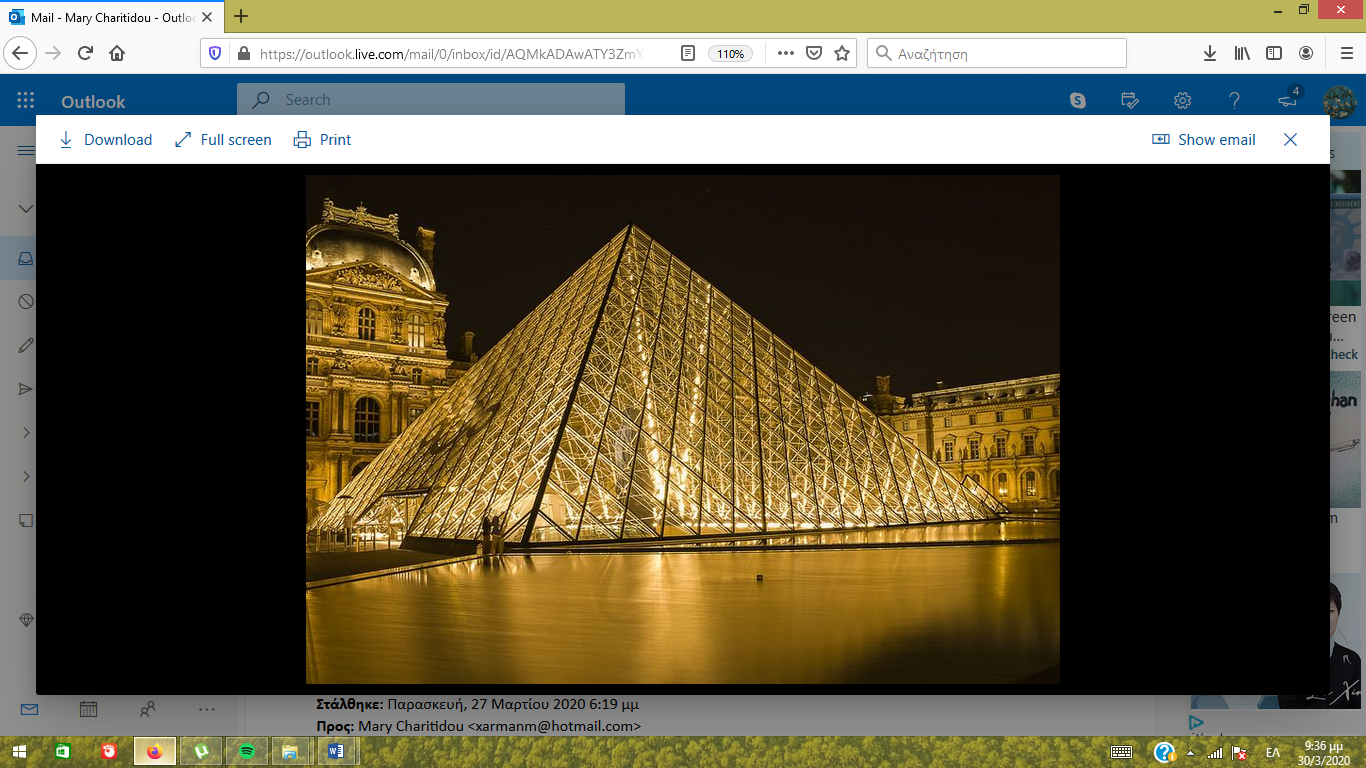 